Ausbildungskontrollec.5 Nebenprodukte in der Schweinemast verwertenSelbsteinschätzung der Handlungskompetenz durch den LernendenMeines Erachtens beherrsche ich diese Handlungskompetenz 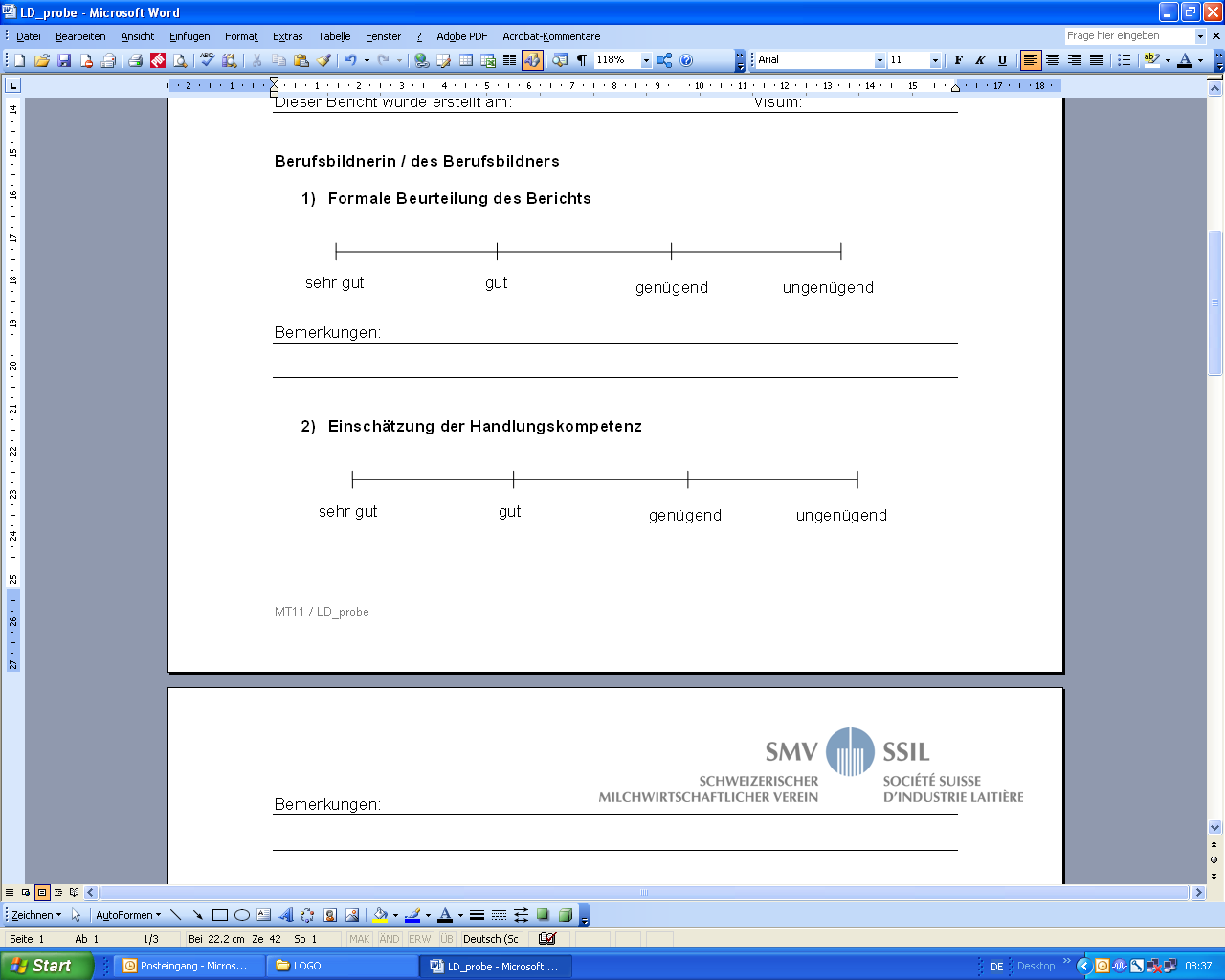 Begründung:Datum:								Visum:Einschätzung Lernende/r  - Berufsbildner/inLerndokumentation beurteilenc.5 Nebenprodukte in der Schweinemast verwertenBerufsbildnerin / des BerufsbildnersFormale Beurteilung des Berichts Bemerkungen:Fachliche Beurteilung des Berichts Bemerkungen:Dieser Bericht wurde kontrolliert am: 				Visum:Name / VornameLeistungsziele Betrieb beurteilenLeistungsziele Betrieb beurteilenLeistungsziele Betrieb beurteilenLeistungsziele Betrieb beurteilenMilchtechnologen/Milchtechnologinnen sind fähig die anfallenden Nebenprodukte in der Schweinemast zu verwerten. Sie sind sich bewusst, dass die Qualität des Endproduktes unter anderen von den Faktoren Haltungsbedingung, Rasse, Produktionsform und Gesundheit abhängig ist.Milchtechnologen/Milchtechnologinnen sind fähig die anfallenden Nebenprodukte in der Schweinemast zu verwerten. Sie sind sich bewusst, dass die Qualität des Endproduktes unter anderen von den Faktoren Haltungsbedingung, Rasse, Produktionsform und Gesundheit abhängig ist.Beurteilung der Ausbildungsziele A = erreicht / B = noch nicht erreicht
Beurteilung der Ausbildungsziele A = erreicht / B = noch nicht erreicht
Milchtechnologen/Milchtechnologinnen sind fähig die anfallenden Nebenprodukte in der Schweinemast zu verwerten. Sie sind sich bewusst, dass die Qualität des Endproduktes unter anderen von den Faktoren Haltungsbedingung, Rasse, Produktionsform und Gesundheit abhängig ist.Milchtechnologen/Milchtechnologinnen sind fähig die anfallenden Nebenprodukte in der Schweinemast zu verwerten. Sie sind sich bewusst, dass die Qualität des Endproduktes unter anderen von den Faktoren Haltungsbedingung, Rasse, Produktionsform und Gesundheit abhängig ist.Beurteilung der Ausbildungsziele A = erreicht / B = noch nicht erreicht
Beurteilung der Ausbildungsziele A = erreicht / B = noch nicht erreicht
Milchtechnologen/Milchtechnologinnen sind fähig die anfallenden Nebenprodukte in der Schweinemast zu verwerten. Sie sind sich bewusst, dass die Qualität des Endproduktes unter anderen von den Faktoren Haltungsbedingung, Rasse, Produktionsform und Gesundheit abhängig ist.Milchtechnologen/Milchtechnologinnen sind fähig die anfallenden Nebenprodukte in der Schweinemast zu verwerten. Sie sind sich bewusst, dass die Qualität des Endproduktes unter anderen von den Faktoren Haltungsbedingung, Rasse, Produktionsform und Gesundheit abhängig ist.Beurteilung der Ausbildungsziele A = erreicht / B = noch nicht erreicht
Beurteilung der Ausbildungsziele A = erreicht / B = noch nicht erreicht
Milchtechnologen/Milchtechnologinnen sind fähig die anfallenden Nebenprodukte in der Schweinemast zu verwerten. Sie sind sich bewusst, dass die Qualität des Endproduktes unter anderen von den Faktoren Haltungsbedingung, Rasse, Produktionsform und Gesundheit abhängig ist.Milchtechnologen/Milchtechnologinnen sind fähig die anfallenden Nebenprodukte in der Schweinemast zu verwerten. Sie sind sich bewusst, dass die Qualität des Endproduktes unter anderen von den Faktoren Haltungsbedingung, Rasse, Produktionsform und Gesundheit abhängig ist.Beurteilung der Ausbildungsziele A = erreicht / B = noch nicht erreicht
Beurteilung der Ausbildungsziele A = erreicht / B = noch nicht erreicht
c.5.1 Ich erstelle eine Futtermischung in der Schweinemast gemäss den betrieblichen Vorgaben.c.5.1 Ich erstelle eine Futtermischung in der Schweinemast gemäss den betrieblichen Vorgaben.c.5.2 Ich füttere die Schweine nach betrieblichen Vorgaben.c.5.2 Ich füttere die Schweine nach betrieblichen Vorgaben.c.5.3 Ich wende den Fütterungscomputer nach betrieblichen Vorgaben an.c.5.3 Ich wende den Fütterungscomputer nach betrieblichen Vorgaben an.c.5.4 Ich halte die betrieblichen Vorgaben in der Haltung von Mastschweinen einc.5.4 Ich halte die betrieblichen Vorgaben in der Haltung von Mastschweinen einc.5.5 Ich halte die betrieblichen Hygieneanforderungen im Schweinestall ein.c.5.5 Ich halte die betrieblichen Hygieneanforderungen im Schweinestall ein.c.5.6 Ich erkenne Krankheiten am Verhalten und Aussehen der Tiere.c.5.6 Ich erkenne Krankheiten am Verhalten und Aussehen der Tiere.c.5.7 Ich wende die betrieblichen Vorgaben im Umgang mit erkrankten Tieren an.c.5.7 Ich wende die betrieblichen Vorgaben im Umgang mit erkrankten Tieren an.c.5.8 Ich halte die Labelanforderungen in meinem Betrieb ein.c.5.8 Ich halte die Labelanforderungen in meinem Betrieb ein.c.5.9 Ich setze die Massnahmen um, die zur vom Käufer geforderten Qualität des Schweinefleisches führen.c.5.9 Ich setze die Massnahmen um, die zur vom Käufer geforderten Qualität des Schweinefleisches führen.c.5.10 Ich beurteile die aktuelle Marktsituation.c.5.10 Ich beurteile die aktuelle Marktsituation.c.5.11 Ich setzte die nötigen Sicherheitsmassnahmen bezüglich Arbeitssicherheit um.c.5.11 Ich setzte die nötigen Sicherheitsmassnahmen bezüglich Arbeitssicherheit um.Massnahmen / Bemerkungen 
(z.B. Nachkontrolle nötig)Massnahmen / Bemerkungen 
(z.B. Nachkontrolle nötig)Datum:                                                                                      Visum:Datum:                                                                                      Visum:Datum:                                                                                      Visum:Datum:                                                                                      Visum:Name / Vorname